Job Purpose:Under general supervision, the Client Support Representative (CSR) will be responsible for professionally responding to telephone inquiries from callers and ensuring patient and customer satisfaction by providing quality service, identifying caller needs and assisting them with issues/concerns. To function as a multi-skilled, technical person responsible for organization-wide phone support, customer service, electronic patient scheduling and to serve as a resource person to the patients and clients of the organization. Essential Functions Include, But Not Limited To:Satisfies Core Competencies   Accepts responsibility for ensuring that performance meets the standards of the professional, ethical and relevant legislated requirements Customer ServiceAnswer telephone promptly and in a polite and professional mannerManage large amounts of inbound and outbound calls in a timely mannerFollow communication “scripts” when handling different topicsIdentify customers’ needs, clarify information, research every issue and provide solutions and/or alternativesKeep records of all conversations in our call center databaseResolves problems by clarifying issues; researching and exploring answers and alternative solutions; implementing solutions; escalating unresolved problems.Fulfills requests by clarifying desired information; completing transactions; forwarding requests.Answer questions and offer other information, as requested, to provide patient-focused service and a positive impression of the organizationAct as a liaison for the patients of the organizationDirect calls to other departments as necessaryUse sound judgment when handling callsUnderstand when to escalate calls to medical personnel/managementPositively contribute to staff morale and corporate cultureEnsure that our patients get the best possible care3.   Clinical ManagementObtain and enter accurate demographic information into electronic health recordSchedule appointments properly and inform patient of items to bring to appointmentAbility to read, analyze, and interpret general health and social services guidelines or technical procedures Interview patients over the telephone to obtain a complete and accurate medical history, including surgical history and medications.Maintain patient confidentiality and comply with all federal and state health information privacy laws.4.    Other Duties/SkillsEnsure that work assignments and information gathered from day to day work is not shared with anyone and protects all patient and agency information. Is knowledgeable of and maintains HIPAA standards of privacy and confidentialityDemonstrated ability to exercise sound judgement and decision makingAbility to communicate clearly andAbility to plan and be organizedAbility to work well under pressure, take initiative, be flexible andAbility to exhibit good interpersonal communications skillsAbility to convey a positive and professional image to the public and patientsDemonstrated proficiency in various PC applications, including E-mail, MicrosoftExcel, and Word, Internet and networkingDemonstrated ability to learn EHR and follow instructions in that systemRequired Education:Minimum of a High school diploma or equivalentSkills, Licensure, and Knowledge Requirements:Proficient in relevant computer applications 1 – 2 years of experience in customer service, or equivalent combination of education and experiencePrevious experience in a medical practice desiredPhysical Demands: The physical demands described here are representative of those that must be met by the employee to successfully perform the essential functions of this job. Reasonable accommodations may be made to enable individuals with disabilities to perform the essential functions.While performing the duties of this job, the employee is regularly required to, stand, sit; talk, hear, and use hands and fingers to operate a computer and telephone keyboard reachSpecific vision abilities required by this job include close vision requirements due to computer workLight to moderate lifting is requiredWork Environment: The work environment characteristics described here are representative of those the employee encounters while performing the essential functions of this job. Reasonable accommodations may be made to enable individuals with disabilities to perform the essential functions.Moderate noise (i.e. business office with computers, phone, and printers, light traffic).Ability to work in a confined area.Ability to sit at a computer terminal for an extended period.Travel or Special Requirements:Driving during the workday as well as local or out of state travel may be required to perform job duties.I read and understand the requirements to fulfill the responsibilities associated with this job description. I agree to abide by all the duties and responsibilities for the job including and reasonable request from my supervisor. I also understand that I will be evaluated based on these job specific performance standards._______________________________		_______________________________________Employee Name				Employee Signature			Date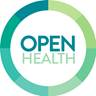    MISSIONTo provide affordable quality health care for our community.JOB DESCRIPTIONPOSITION: Client Support Representative Reports to:   Director of HIPRevised:        December 2019Department: Call Center  FLSA:   Non-Exempt